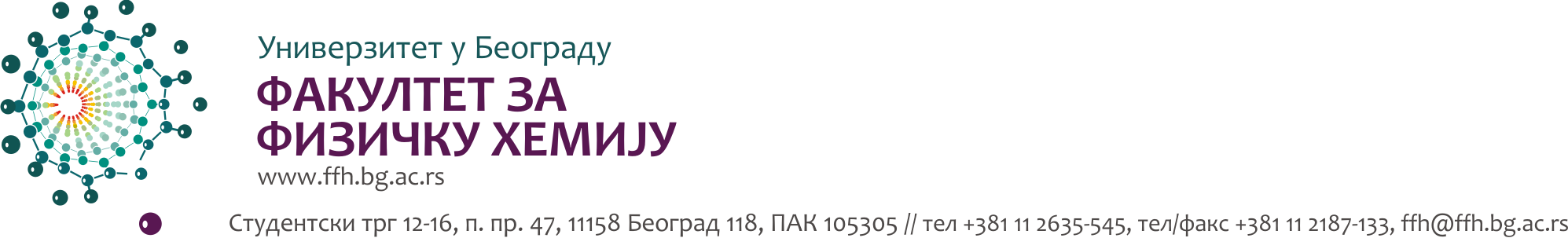 УПИС У ШКОЛСКУ   20 ___/20___ .БРОЈ ИНДЕКСА: ___/_________________________________________________________________________________Презиме (име родитеља) име кандидата ВРСТА СТУДИЈА КОЈЕ ПОХАЂАТЕ (заокружи):  1. Основне акад. студ.     2.Mастер акад. студ.      3. Докторске акад. студ.   4. Струк. студ. форензикаСтатус студента(заокружи)   на терет буџета          - 1-    самофинансирање     -  2Број бодова уписаних у нареднoj школскoj години (изабрани предмети) : _____________                                                Број бодова освојених у претходној школској години : ______У Београду, ____________године 					Потпис студента								_____________________________                                                                                                         Уоквирено попунити само уколико се нешто од података променилоМесто  сталног боравка :____________________________ Општина_____________________ Aдреса сталног боравка :_________________________________________________________Кућни телефон : _____________________________   мобилни _________________________E-MAIL ____________________________Држава сталног боравка :______________________